Actividades sugeridas del programa 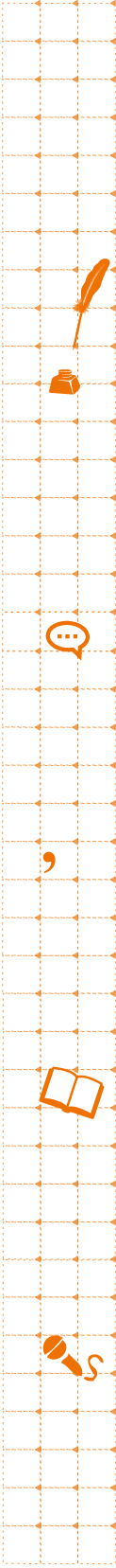 Elección del texto favorito de su casaEl docente pide a los estudiantes que recuerden partes de canciones, frases típicas de alguien de su familia, chistes u otros que se usen frecuentemente en sus casas y que a ellos les den risa. Después los estudiantes escriben el texto y lo leen a sus compañeros de banco.Escribir un diálogoEl profesor pega en el pizarrón varias imágenes que representan diferentes escenas de una misma historia. En las imágenes los personajes aparecen hablando con globo de diálogo, pero se ha borrado lo que dice cada uno. El profesor pide a cada estudiante que escriba en su cuaderno lo que dice cada personaje. Para esto, les indica que anoten el número de la imagen y luego escriban el diálogo. Posteriormente el profesor da la palabra a los alumnos para que lean sus oraciones y, de esta manera, completen la historia.Escritura de una idea de diferentes manerasEl docente escribe tres oraciones en el pizarrón que comunican el mismo mensaje, pero usando palabras diferentes. Solicita a los estudiantes que escriban tres oraciones diferentes para solicitar a la mamá que los deje ir a tomarse un helado. Esta actividad puede repetirse en varias ocasiones, con temas diversos. Se recomienda planificarla relacionándola con las lecturas de clases.Extensión de oracionesEl docente escribe en el pizarrón el sujeto de una oración que tenga relación con un texto leído recientemente y pide a los estudiantes que la extiendan. Primero él escribe un ejemplo en el pizarrón y después pide a los estudiantes que formen la mayor cantidad de oraciones que puedan con el mismo inicio.Por ejemplo:Hansel y Gretel eran 	. Hansel y Gretel eran dos hijos de una familia muy pobre.Hansel y Gretel eran dos niños que se perdieron en un bosque. Hansel y Gretel eran dos hermanos que encontraron una casita de chocolate.Hansel y Gretel eran dos hermanos secuestrados por una bruja. Hansel y Gretel eran dos niños muy inteligentes.Una vez que terminan, el profesor da la palabra a algunos estudiantes para que compartan su trabajo con el resto del curso.Descripción de objetosEl docente guía una conversación sobre cosas que los estudiantes hayan visto camino al colegio. Luego les pide que escriban lo que acaban de contar en sus cuadernos. Anota un ejemplo en el pizarrón para modelar lo que deben realizar los estudiantes:  “Hoy camino al colegio vi	 Llamó mi atención porque	“. Una vez que los estudiantes han expresado sus ideas oralmente, registran sus oraciones en el cuaderno y las ilustran con un dibujo. Luego las comparten con el compañero de banco.Carta al ratón de los dientesLuego de leer el cuento ¿Para qué quiere el ratón mi diente?, los alumnos le escriben una carta al ratón de los dientes. El profesor revisa los textos de sus alumnos y los retroalimenta en un aspecto. Ellos pasan en limpio su carta, tomando en cuenta la sugerencia del profesor, y la guardan para dejársela al ratón de los dientes cuando sea necesario.Bitácora de escrituraDurante esta unidad, los estudiantes mantienen su bitácora de escritura y en ella registran las actividades que realizan durante el fin de semana, frases de cuentos que les gustan, cosas que quieren recordar, etc. Escriben libremente en ella una vez a la semana. La pueden intercambiar con los amigos para escribir saludos o dejar recuerdos.